Formato  Revisión Final por prórroga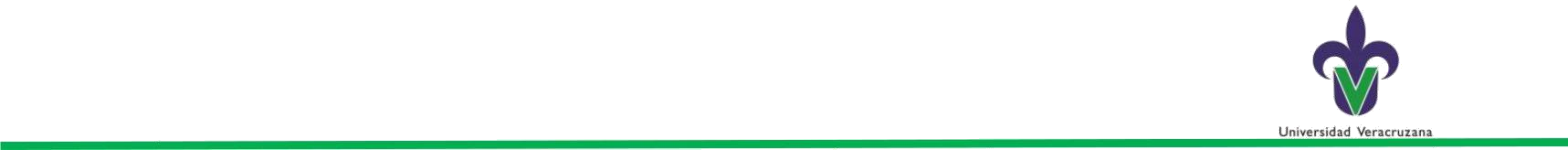 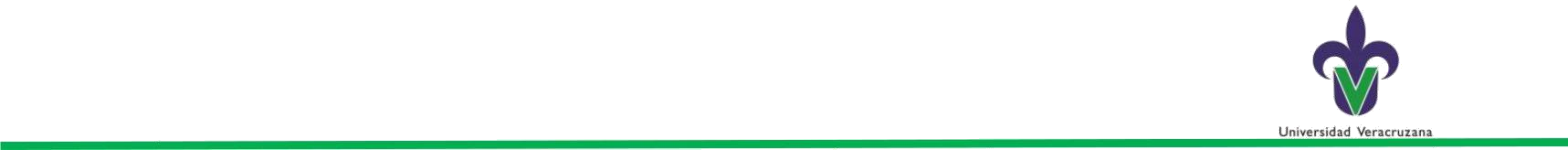 Trabajos RecepcionalesCoordinación de Experiencia RecepcionalPRESENTE.Por medio del presente manifestamos que se recibieron los avances del trabajo de (TESIS/TESINA/MONOGRAFÍA) realizado por el (la) C. (Nombre del Alumno), estudiante de la Licenciatura en (Contaduría/Administración/Sistemas Computacionales Administrativos/ Gestión y Dirección de Negocios), con número de matrícula (Matrícula del Alumno), y que lleva por título (“Título del Trabajo Recepcional”), y se considera que cuenta con el avance necesario para poder llevar a cabo la revisión final (Del 5 al 10 de julio), por lo que nos permitimos emitir el Visto Bueno para su programación en revisión escrita con el Comité Tutorial.Xalapa - Enríquez, Veracruz, a los XX días del mes de XX de 2023.A t e n t a m e n t e.Nombre del Director del Trabajo RecepcionalDIRECTOR DEL TRABAJO RECEPCIONAL